13.04.2020     12 группа       «Парикмахер»Тема: Неправильные глаголы.Past Simple(V2/ed)Опирайся максимально на таблицу в конце словаря «Неправильные глаголы». Выполни письменно №4 (по образцу) и №5,№6 отправь на мой e-mail: zuvaira70@mail.ru  до 15.04.2020  Желаю успехов! 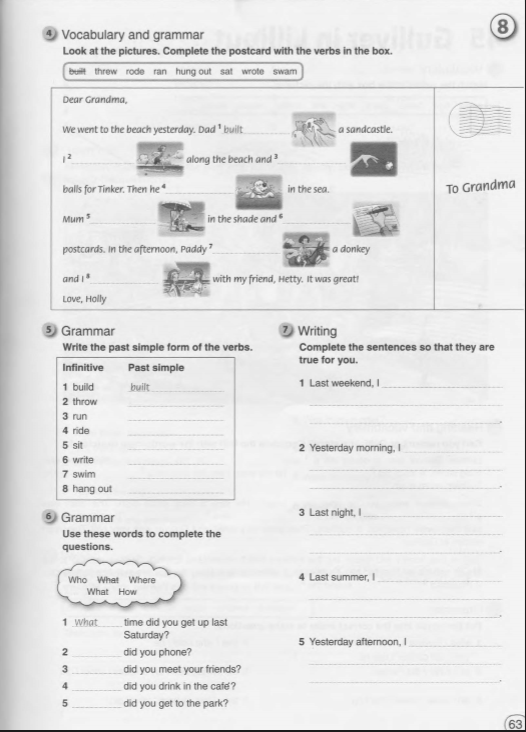 